Guía de Trabajo 9  de Artes Musicales 1º BásicosSemana 9 del 25 al 29 de MayoObjetivo: Conocer y clasificar instrumentos musicales de Viento. (OA 5)Observa las imágenes y encierra con ROJO  los instrumentos de la familia de Viento, luego puedes pintarlos: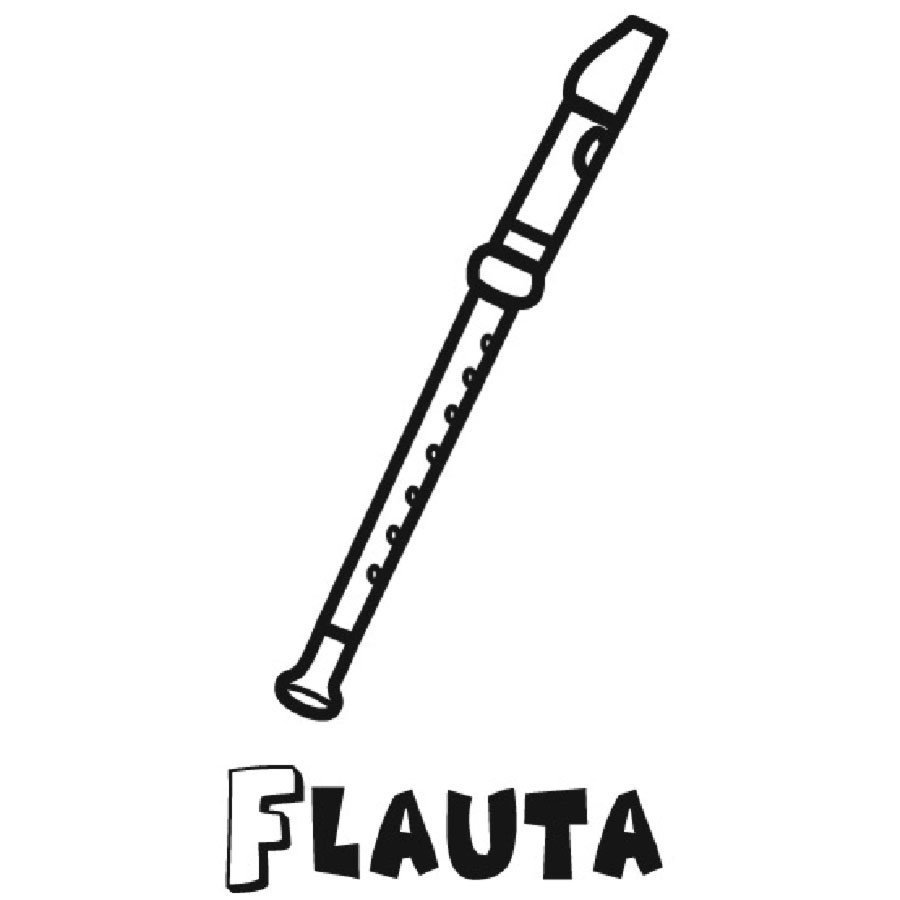 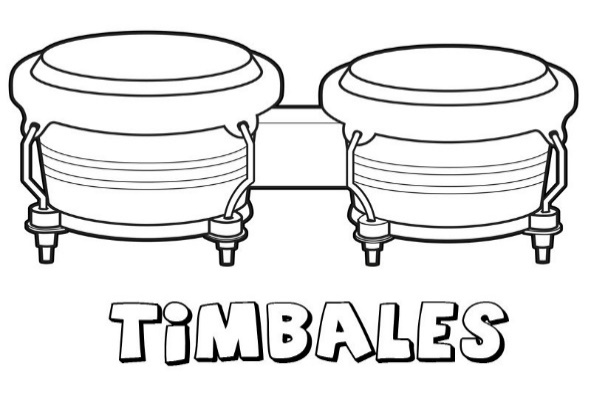 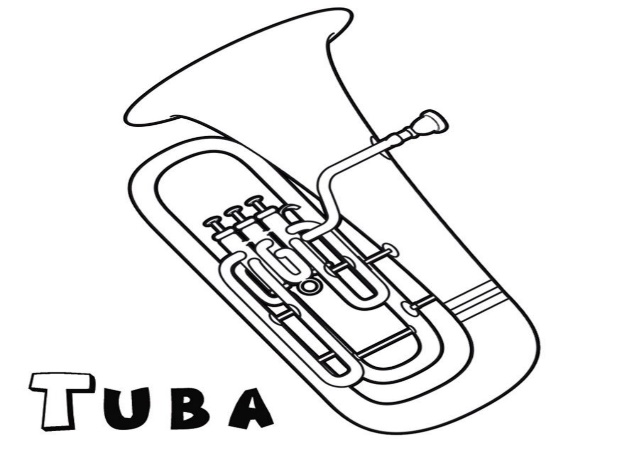 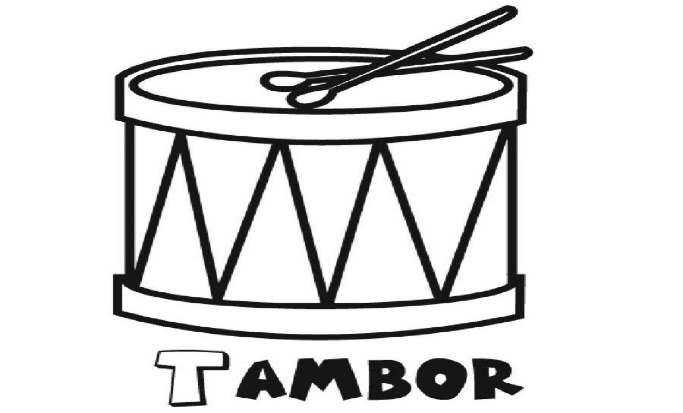 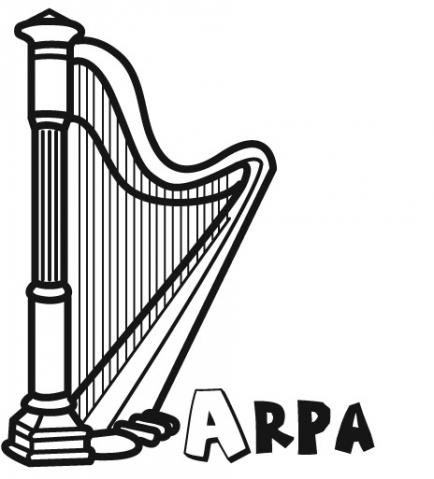 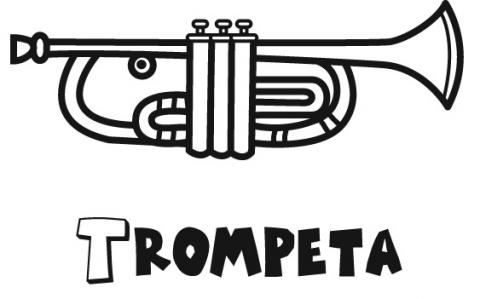 Nombres_____________________________________________________________________Apellidos_____________________________________________________________________Curso:  _____________               Fecha: ________/_________/__________